Addition and Subtraction Chilli ChallengeChoose a level of questions which you think you can answer mentally. You can write down your steps/working but try not to use chimney sum layout.If you finish it quickly try to challenge yourself with a more difficult level.If it it too difficult try an easier level first. Remember to use the strategies we have worked on in class (partitioning, doubles/near doubles, making 10/100, linking to known facts).Spicy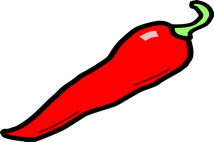 Medium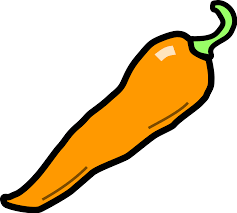 Mild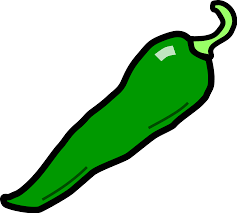 (Extra mild: You can use a 100 square if needed)230+350=420+290=316+280=530+128=245+138=474-58=190-43=940-620=780-350=406-298=84+50=73+31=255+3=416+20=623+39=92-40=85-71=176-4=359-30=866-29=45+3=76+4=35+40=72+20=48+51=89-6=57=2=86-10=47-30=33-19=